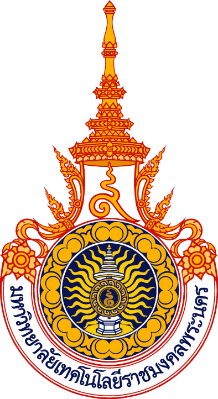 รายงานผลการประเมินคุณภาพการศึกษาภายใน ระดับหลักสูตร (ปริญญาตรี)ปีการศึกษา 2565(1 มิถุนายน 2565 – 31 พฤษภาคม 2566)รหัสหลักสูตร 25601941100254	หลักสูตรคหกรรมศาสตรบัณฑิต  	สาขาวิชาอาหารและโภชนาการ (ต่อเนื่อง)(หลักสูตรใหม่ ปี พ.ศ. 2560)คณะเทคโนโลยีคหกรรมศาสตร์มหาวิทยาลัยเทคโนโลยีราชมงคลพระนครวันที่รายงาน 20 มิถุนายน พ.ศ. 2566สารบัญ		หน้า1.  บทสรุปสำหรับผู้บริหารหลักสูตรคหกรรมศาสตรบัณฑิต สาขาวิชาอาหารและโภชนาการ (ต่อเนื่อง) (หลักสูตรใหม่ พ.ศ. 2560) 
คณะเทคโนโลยีคหกรรมศาสตร์ มหาวิทยาลัยเทคโนโลยีราชมงคลพระนคร มีผลการประเมินคุณภาพการศึกษาภายใน ปีการศึกษา 2565  “ได้มาตรฐาน” ตามมาตรฐานการศึกษาระดับอุดมศึกษาแห่งชาติ มีระดับคุณภาพจาก ผลการประเมินอยู่ในระดับดี (3.58 คะแนน)ตารางการวิเคราะห์คุณภาพการศึกษาภายในระดับหลักสูตร   จากการวิเคราะห์ตามเกณฑ์การประเมินคุณภาพการศึกษาภายใน ระดับหลักสูตร 6 องค์ประกอบ (12 ตัวบ่งชี้) พบว่า องค์ประกอบที่ 1 (ตัวบ่งชี้ที่ 1.1) หลักสูตรคหกรรมศาสตรบัณฑิต สาขาวิชาอาหารและโภชนาการ (ต่อเนื่อง) “ผ่าน” ตามเกณฑ์มาตรฐานหลักสูตร และมีจำนวน 4 องค์ประกอบ อยู่ในระดับดี (องค์ประกอบที่ 2 องค์ประกอบที่3 องค์ประกอบที่4 และองค์ประกอบที่5) มีจำนวน 1 องค์ประกอบ อยู่ในระดับปานกลาง  (องค์ประกอบที่ 6) ผลการวิเคราะห์จุดเด่นและจุดที่ควรพัฒนาจากการประเมินคุณภาพ ระดับหลักสูตร2. รายชื่อกรรมการประเมินคุณภาพการศึกษาภายใน ระดับหลักสูตร ปีการศึกษา 2565รหัสหลักสูตร 25601941100254    หลักสูตรคหกรรมศาสตรบัณฑิตสาขาวิชาอาหารและโภชนาการ (ต่อเนื่อง) (หลักสูตรใหม่ 2560)  คณะเทคโนโลยีคหกรรมศาสตร์    มหาวิทยาลัยเทคโนโลยีราชมงคลพระนครระหว่างวันที่ 1 มิถุนายน 2565 – 31 พฤษภาคม 2566        รายชื่อคณะกรรมการผู้ประเมิน	3. บทนำ3.1  ประวัติความเป็นมาของหลักสูตรหลักสูตรคหกรรมศาสตรบัณฑิต สาขาวิชาอาหารและโภชนาการ (ต่อเนื่อง) (หลักสูตรใหม่ พ.ศ. 2560) เป็นหลักสูตรระดับปริญญาตรี 2 ปี คณะเทคโนโลยีคหกรรมศาสตร์ กลุ่มสาขาวิชาวิทยาศาสตร์และเทคโนโลยี โดยมีปรัชญา และวัตถุประสงค์ของหลักสูตร ดังนี้ปรัชญามุ่งผลิตบัณฑิตนักคหกรรมศาสตร์ให้เป็นนักปฏิบัติด้านอาหารและโภชนาการที่มีความรู้ ความสามารถพัฒนาตนเอง ครอบครัว และสังคม เพื่อตอบสนองความต้องการของตลาดแรงงานอย่างมีประสิทธิภาพ มีทักษะ มีคุณธรรมและจริยธรรมอย่างยั่งยืน วัตถุประสงค์ของหลักสูตร           1. เพื่อผลิตบัณฑิตที่มีคุณธรรม จริยธรรม ความมีระเบียบวินัย ความซื่อสัตย์ สุจริต ตระหนักในจรรยาบรรณวิชาชีพ รับผิดชอบต่อหน้าที่สังคมและธำรงไว้ซึ่งขนบธรรมเนียมประเพณีศิลปวัฒนธรรมอันดีงามของไทย           2. เพื่อผลิตบัณฑิตที่มีความรู้ด้านทฤษฎี และมีทักษะในการปฏิบัติงานด้านอาหารและโภชนาการ สามารถเชื่อมโยงความรู้ด้านทฤษฎีกับการปฏิบัติงาน เพื่อพัฒนาวิชาชีพด้านอาหารและโภชนาการ ให้ทันต่อการเปลี่ยนแปลงของเศรษฐกิจ สังคมและวัฒนธรรม ความก้าวหน้าทางวิทยาศาสตร์และเทคโนโลยี           3. เพื่อผลิตบัณฑิตที่มีความรู้ความสามารถในการบูรณาการวิชาต่างๆ อย่างเป็นองค์รวม ใช้แนวคิดการวิจัยเพื่อพัฒนาองค์ความรู้ทางด้านอาหารและโภชนาการอย่างเป็นระบบ สามารถนำความรู้ ทักษะ และความเชี่ยวชาญไปประกอบอาชีพในสถานประกอบการด้านอาหารและโภชนาการ และประกอบอาชีพอิสระ รวมทั้งการใช้ความรู้และทักษะเป็นพื้นฐานในการศึกษาต่อในระดับสูงขึ้น           4. เพื่อผลิตบัณฑิตที่มีความสามารถใฝ่เรียนรู้ตลอดชีวิต เพื่อมุ่งพัฒนาตนเองและวิชาชีพให้เจริญก้าวหน้า สามารถติดต่อสื่อสารอย่างเข้าใจในโลกเทคโนโลยีที่มีการเปลี่ยนแปลงตลอดเวลา3.2  ข้อมูลทั่วไป1) อาจารย์ประจำหลักสูตร (ปัจจุบัน)3.3  ผลการปรับปรุงตามข้อเสนอแนะของผลการประเมินปีที่ผ่านมา4. ผลการประเมินคุณภาพการศึกษาภายใน ระดับหลักสูตร4.1  ตารางสรุปผลการประเมินคุณภาพภายในตามตัวบ่งชี้ ระดับหลักสูตร ปีการศึกษา 2565	ผลการประเมินคุณภาพองค์ประกอบที่ 1 โปรดขีดเครื่องหมาย  ในตัวบ่งชี้ที่ท่านคิดว่าหลักสูตรนั้นมีการดำเนินงานตามเกณฑ์มาตรฐานที่ สกอ. กำหนดผลการประเมินคุณภาพองค์ประกอบที่ 2-6 4.2 ตารางการวิเคราะห์คุณภาพการศึกษาภายในระดับหลักสูตร   อธิบายจากการวิเคราะห์ตามเกณฑ์การประเมินคุณภาพการศึกษาภายใน ระดับหลักสูตร 6 องค์ประกอบ (12 ตัวบ่งชี้) พบว่า องค์ประกอบที่ 1 (ตัวบ่งชี้ที่ 1.1) หลักสูตรคหกรรมศาสตรบัณฑิต สาขาวิชาอาหารและโภชนาการ (ต่อเนื่อง) “ผ่าน” ตามเกณฑ์มาตรฐานหลักสูตร และมีจำนวน 4 องค์ประกอบ อยู่ในระดับดี (องค์ประกอบที่ 2 องค์ประกอบที่ 3 องค์ประกอบที่ 4 และองค์ประกอบที่5) มีจำนวน 1 องค์ประกอบ อยู่ในระดับปานกลาง (องค์ประกอบที่ 6) 5. รายงานผลการวิเคราะห์ จุดเด่นและโอกาสในการพัฒนาองค์ประกอบที่ 1 : การกำกับมาตรฐานองค์ประกอบที่ 2 : บัณฑิต องค์ประกอบที่ 3 : นักศึกษา องค์ประกอบที่ 4 : อาจารย์ องค์ประกอบที่ 5 : หลักสูตร การเรียนการสอน การประเมินผู้เรียน องค์ประกอบที่ 6 : สิ่งสนับสนุนการเรียนรู้ 6.1 คำสั่งแต่งตั้งคณะกรรมการผู้ประเมินคุณภาพภายใน ระดับหลักสูตร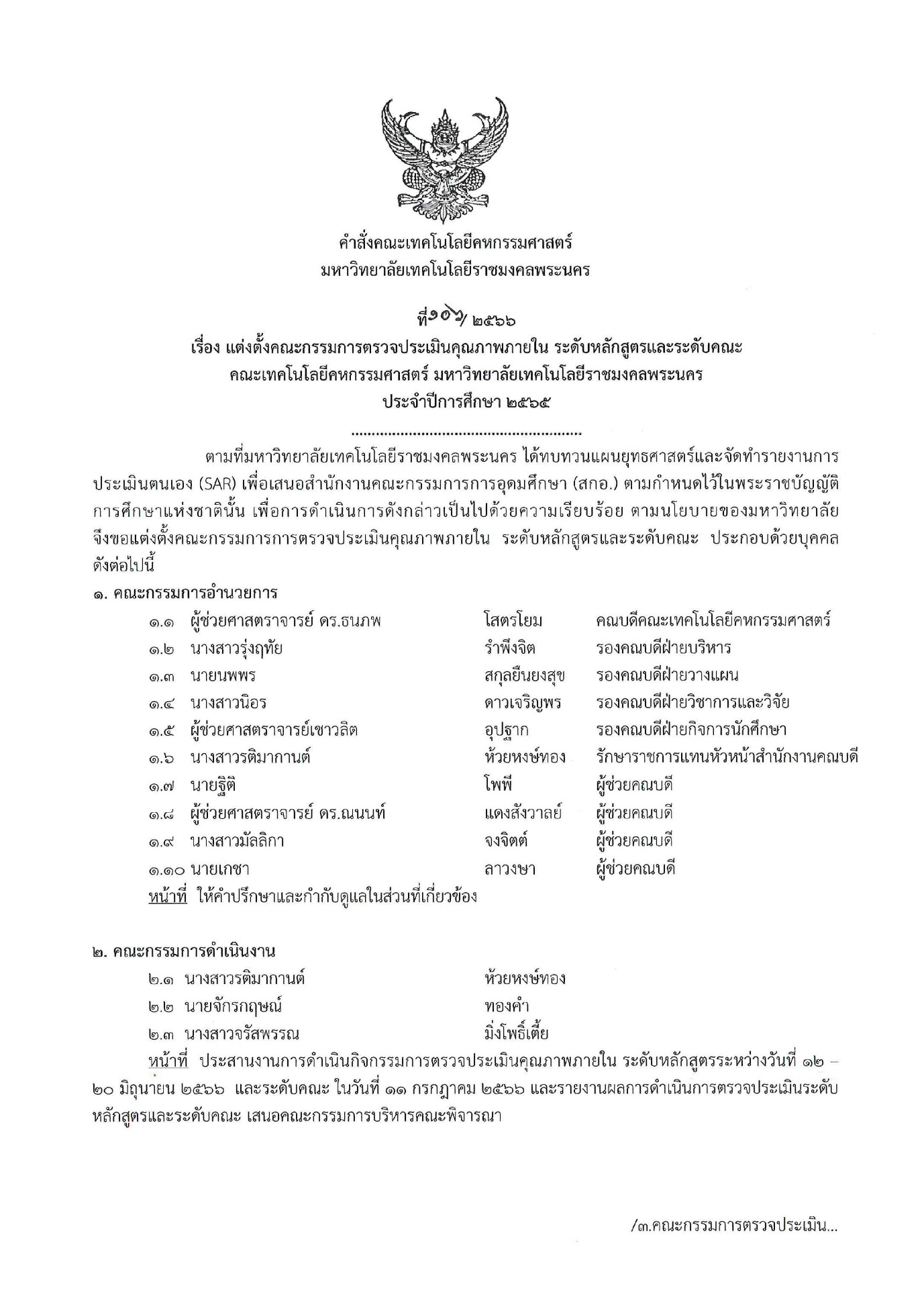 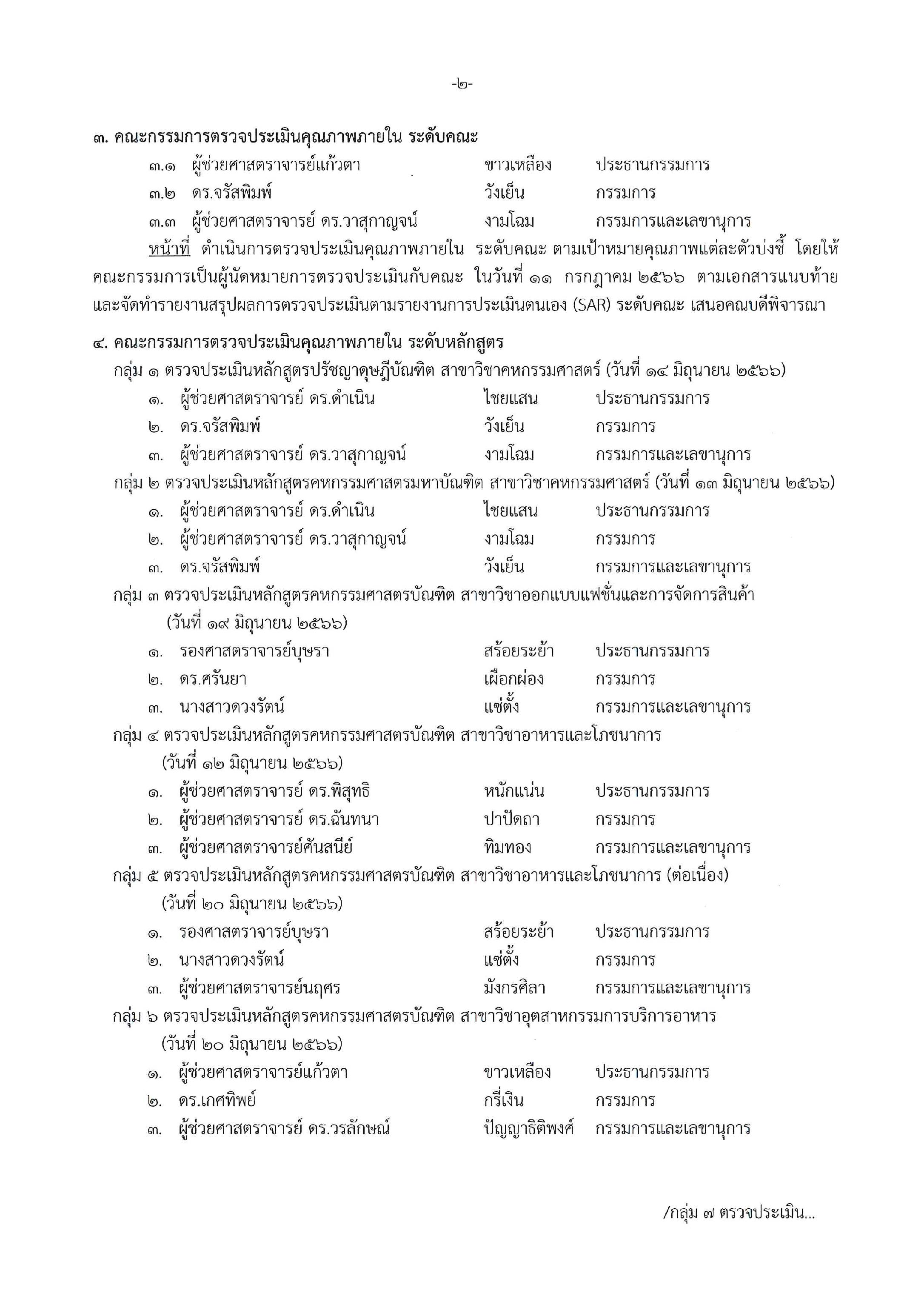 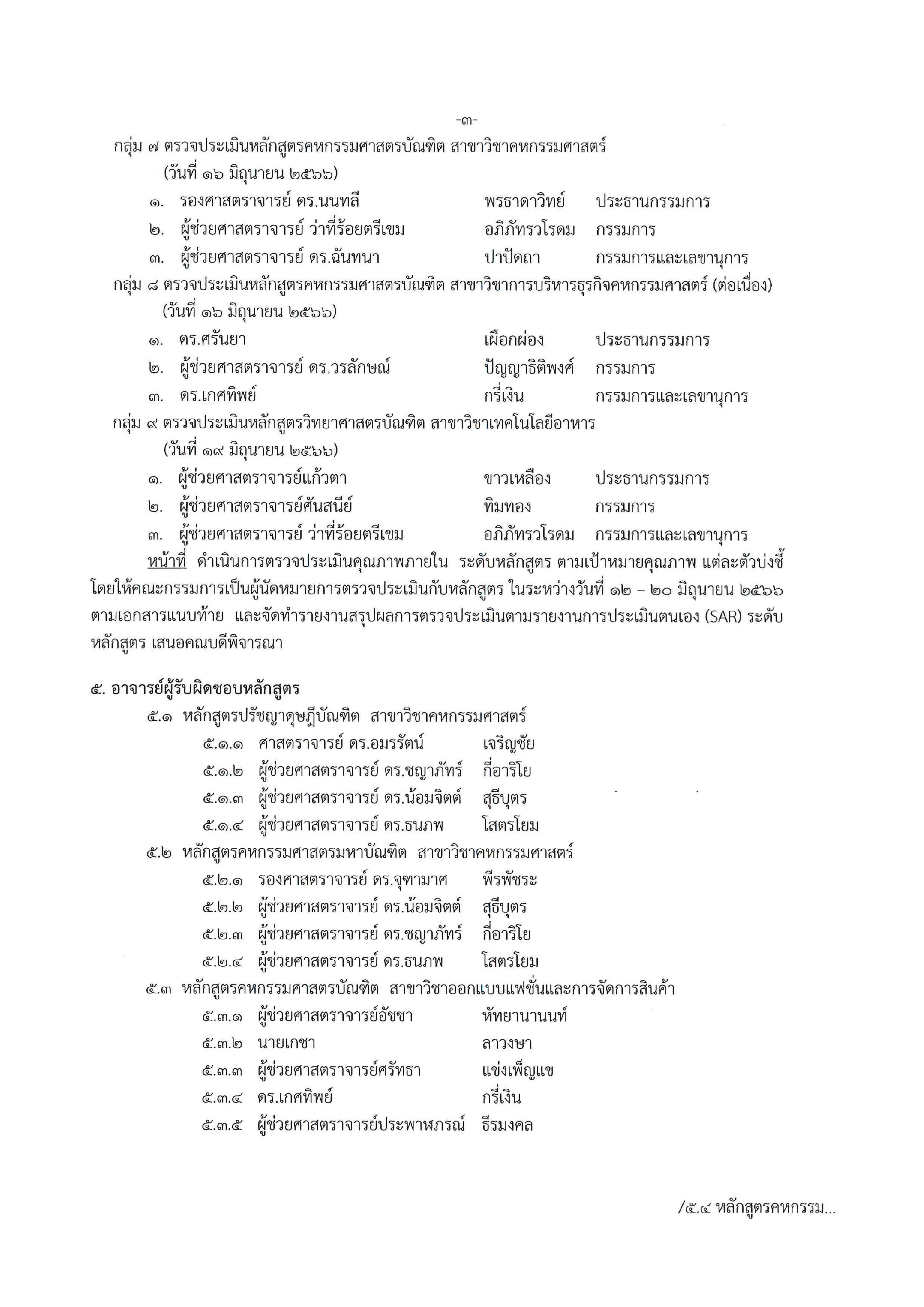 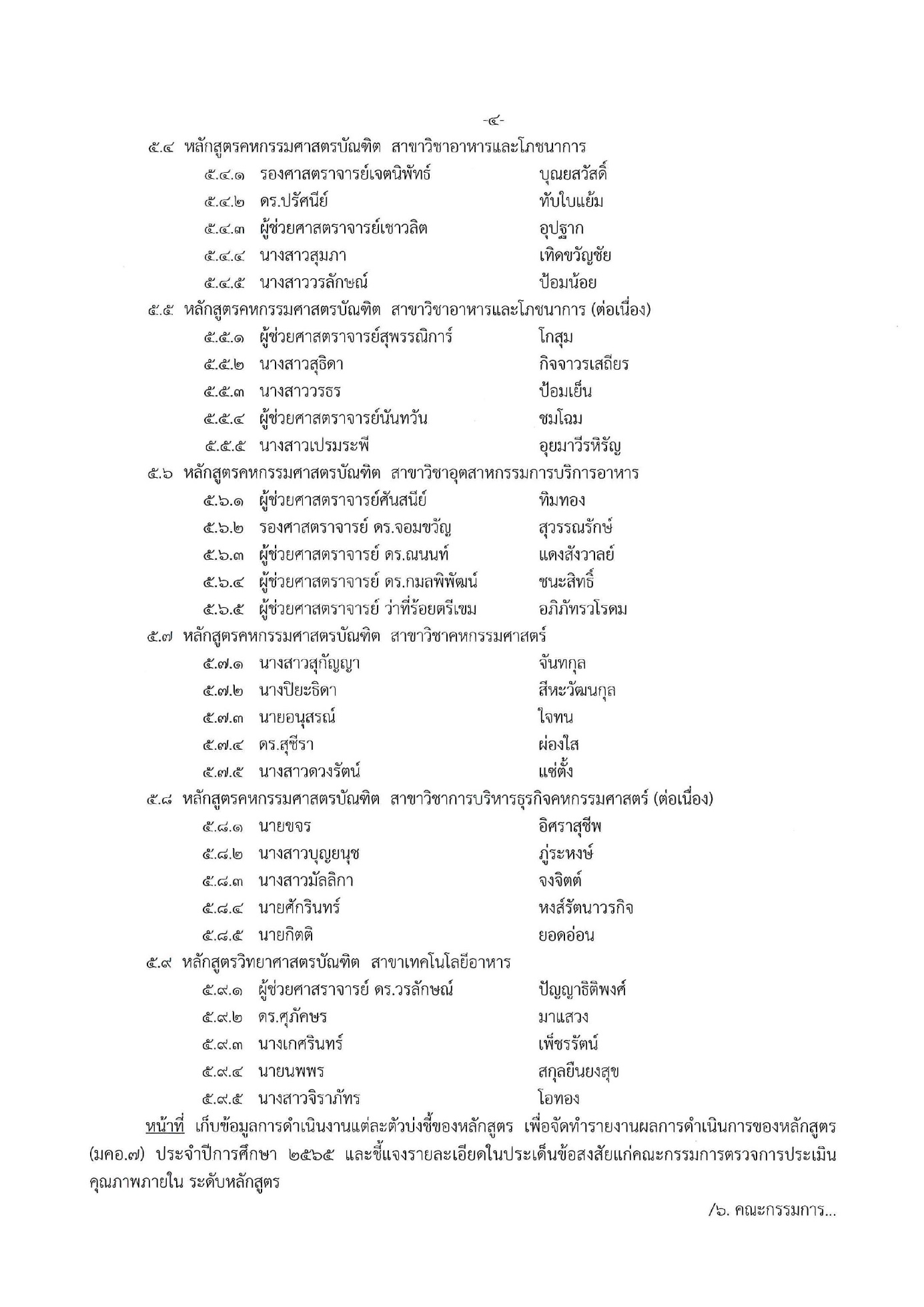 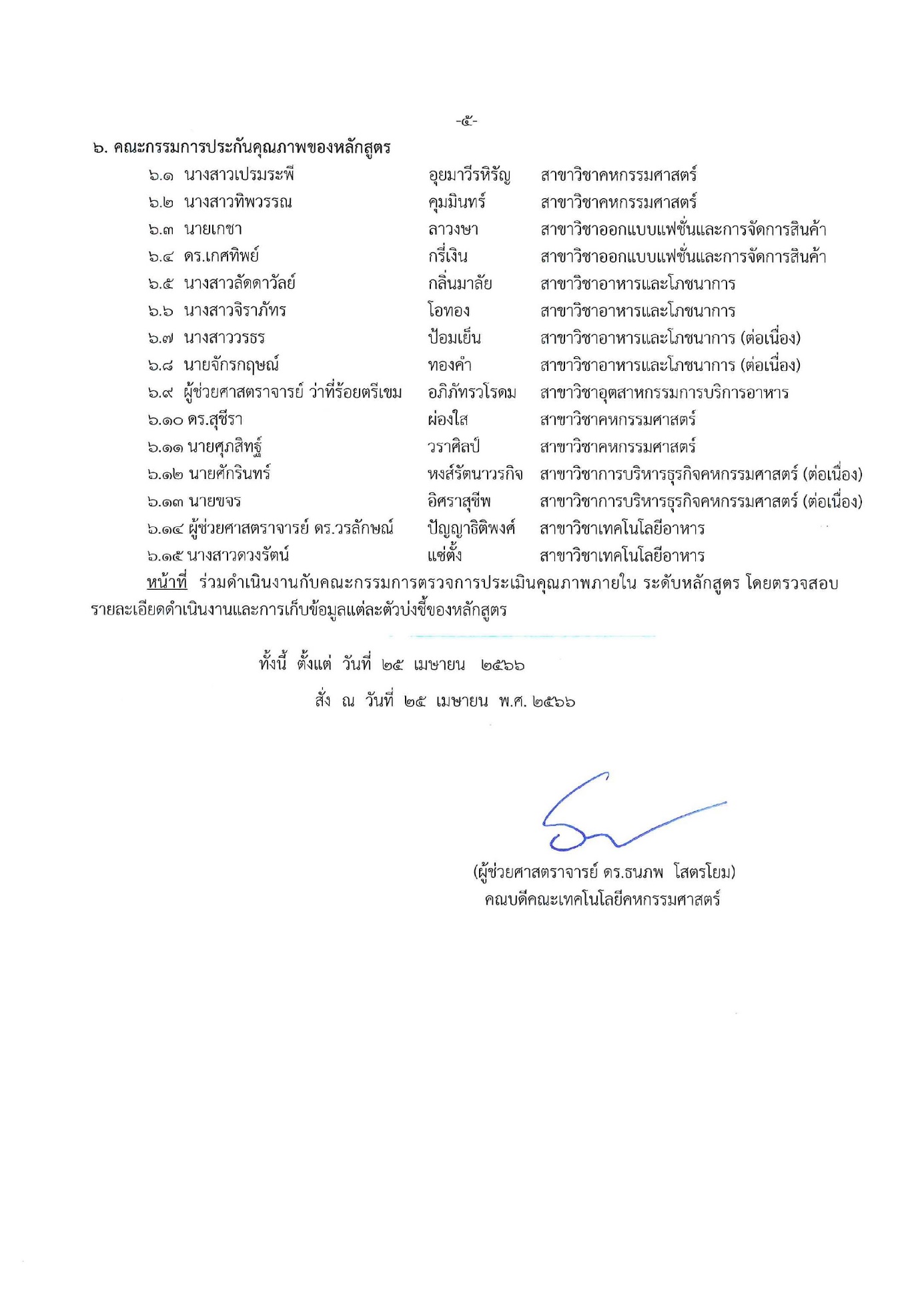 6.2 กำหนดการประเมินคุณภาพภายใน ระดับหลักสูตรวันอังคารที่ 20 มิถุนายน 2566หลักสูตรคหกรรมศาสตรบัณฑิต สาขาวิชาอาหารและโภชนาการ (ต่อเนื่อง)                                    รศ.บุษรา สร้อยระย้า			ประธานกรรมการ                                    อ.ดวงรัตน์  แซ่ตั้ง			กรรมการ                                    ผศ.นฤศร  มังกรศิลา			กรรมการและเลขานุการ09.00 – 10.00 น.	ประชุมชี้แจงวัตถุประสงค์ของการประเมินและการตรวจเยี่ยมพร้อมรับฟังการบรรยายสรุปจากผู้บริหาร10.00 – 12.00 น.	ศึกษาเอกสารหลักฐาน ข้อมูลรายงานผลการดำเนินงานระดับหลักสูตร12.00 – 13.00 น. 	พักรับประทานอาหาร13.00 – 15.00 น.	ศึกษาเอกสารหลักฐาน ข้อมูลรายงานผลการดำเนินงานระดับหลักสูตร (ต่อ)15.00 – 16.00 น.	คณะกรรมตรวจประเมินประชุมและสรุปผลการประเมินหลักสูตร1. บทสรุปสำหรับผู้บริหาร22. รายชื่อกรรมการผู้ประเมินคุณภาพการศึกษาภายใน43. บทนำ5         -  ประวัติความเป็นมาของหลักสูตร5         -  ผลการปรับปรุงตามข้อเสนอแนะของผลการประเมินปีที่ผ่านมา124. ผลการประเมินคุณภาพการศึกษาภายใน ระดับหลักสูตร145. รายงานผลการวิเคราะห์ จุดเด่นและโอกาสในการพัฒนา196. ภาคผนวก21องค์ประกอบที่IPOคะแนนเฉลี่ยผลการประเมิน0.01 – 2.00  ระดับคุณภาพน้อย2.01 – 3.00  ระดับคุณภาพปานกลาง3.01 – 4.00  ระดับคุณภาพดี4.01 – 5.00  ระดับคุณภาพดีมาก1 การกำกับมาตรฐานผ่านผ่านผ่านผ่านหลักสูตรได้มาตรฐาน2 บัณฑิต--3.863.86ระดับคุณภาพดี3 นักศึกษา3.50--3.50ระดับคุณภาพดี4 อาจารย์3.59--3.59ระดับคุณภาพดี5 หลักสูตร การเรียนการสอน การประเมินผู้เรียน3.003.83-3.63ระดับคุณภาพดี6 สิ่งสนับสนุนการเรียนรู้-3.00-3.00ระดับคุณภาพปานกลางรวม3.463.633.86ผลการประเมินระดับคุณภาพดีระดับคุณภาพดีระดับคุณภาพดี3.58ระดับคุณภาพดีจุดเด่นและแนวทางเสริมจุดเด่นและแนวทางเสริม1.หลักสูตรมีกระบวนการส่งเสริมและพัฒนาศักยภาพหรือเติมเต็มศักยภาพของนักศึกษาให้เกิดผลสัมฤทธิ์ในด้านต่างๆ2.อาจารย์ผู้รับผิดชอบหลักสูตรสามารถบริหารการเรียนการสอนที่ส่งผลให้บัณฑิตมีภาวะการมีงานทำสูงและการประเมินความพึงพอใจจากผู้ใช้บัณฑิตอยู่ในระบบค่อนข้างสูงจุดที่ควรพัฒนาและแนวทางปรับปรุงจุดที่ควรพัฒนาและแนวทางปรับปรุง1.ควรกำกับแผนการพัฒนาและส่งเสริมอาจารย์ผู้รับผิดชอบหลักสูตรให้เพิ่มขึ้นทุกด้านอย่างรวดเร็ว2.หลักสูตรยังขาดความชัดเจนของการดำเนินงานอย่างเป็นระบบในบางประเด็น ได้แก่ การประเมินผลและ
การทวนสอบ การเรียนการสอนตามผลการเรียนรู้ที่กำหนด3.การดำเนินการในการบริหารจัดการสิ่งสนับสนุนการเรียนรู้ของหลักสูตรยังขาดความเป็นระบบชื่อ-นามสกุลชื่อ-นามสกุลสังกัดสาขาวิชา/คณะ/สถาบันกรรมการ1.............................................(ลงชื่อ)(รองศาสตราจารย์บุษรา สร้อยระย้า)มหาวิทยาลัยเทคโนโลยีราชมงคลพระนครประธาน2.............................................(ลงชื่อ)(นางสาวดวงรัตน์  แซ่ตั้ง)สาขาวิชาเทคโนโลยีอาหารคณะเทคโนโลยีคหกรรมศาสตร์มหาวิทยาลัยเทคโนโลยีราชมงคลพระนครกรรมการ3.............................................(ลงชื่อ)(ผู้ช่วยศาสตราจารย์นฤศร  มังกรศิลา)สาขาวิชาอุตสาหกรรมการบริการอาหารคณะเทคโนโลยีคหกรรมศาสตร์มหาวิทยาลัยเทคโนโลยีราชมงคลพระนครกรรมการและเลขานุการ    ตำแหน่งทางวิชาการ/คุณวุฒิผู้รับผิดชอบหลักสูตร/ชื่ออาจารย์ประจำหลักสูตรข้อมูลประวัติการศึกษา/ประสบการณ์/ผลงาน1  ผู้ช่วยศาสตราจารย์สุพรรณิการ์ โกสุมระดับการศึกษาที่จบ : ปริญญาโทปีที่จบการศึกษา : 2546ชื่อหลักสูตรที่จบการศึกษา : คหกรรมศาสตรมหาบัณฑิตกลุ่มสาขาวิชาที่จบ (ISCED) : Domestic Serviceสาขาวิชาที่จบ : คหกรรมศาสตร์-อาหารและโภชนาการชื่อสถาบันที่จบ : มหาวิทยาลัยเกษตรศาสตร์ประเภท (สถานภาพของการทำงาน) : ข้าราชการ ประสบการณ์การทำการสอน :  25 ปี ชื่อผลงานทางวิชาการในรอบ 5 ปี :2อาจารย์สุธิดา กิจจาวรเสถียรระดับการศึกษาที่จบ : ปริญญาโท ปีที่จบการศึกษา : 2554ชื่อหลักสูตรที่จบการศึกษา: คหกรรมศาสตรมหาบัณฑิต                                   คศ.ม. (คหกรรมศาสตร์)  กลุ่มสาขาวิชาที่จบ (ISCED) : Domestic Services สาขาวิชาที่จบ : คหกรรมศาสตรศึกษาชื่อสถาบันที่จบ : มหาวิทยาลัยเทคโนโลยีราชมงคลพระนครประเภท (สถานภาพของการทำงาน) : พนักงานมหาวิทยาลัย ประสบการณ์การทำการสอน :  12 ปีชื่อผลงานทางวิชาการในรอบ 5 ปี :3อาจารย์วรธร ป้อมเย็นระดับการศึกษาที่จบ : ปริญญาโท ปีที่จบการศึกษา :  2559ชื่อหลักสูตรที่จบการศึกษา :  วิทยาศาสตรมหาบัณฑิต                                    วท.ม. (โภชนวิทยา)      กลุ่มสาขาวิชาที่จบ (ISCED) : Hygiene and Public Healthสาขาวิชาที่จบ : สาธารณสุขศาสตร์ (โภชนวิทยา)ชื่อสถาบันที่จบ : มหาวิทยาลัยมหิดลประเภท (สถานภาพของการทำงาน) : พนักงานมหาวิทยาลัย ประสบการณ์การทำการสอน :  6 ปีชื่อผลงานทางวิชาการในรอบ 5 ปี :4ผู้ช่วยศาสตราจารย์นันทวัน ชมโฉมระดับการศึกษาที่จบ : ปริญญาโทปีที่จบการศึกษา : 2552ชื่อหลักสูตรที่จบการศึกษา : วิทยาศาสตรมหาบัณฑิตกลุ่มสาขาวิชาที่จบ (ISCED) : Domestic Services	สาขาวิชาที่จบ : คหกรรมศาสตร์ชื่อสถาบันที่จบ : มหาวิทยาลัยเกษตรศาสตร์ประเภท (สถานภาพของการทำงาน) : พนักงานมหาวิทยาลัยประสบการณ์การทำการสอน :   13   ปีชื่อผลงานทางวิชาการในรอบ 5 ปี5อาจารย์เปรมระพี  อุยมาวีรหิรัญระดับการศึกษาที่จบ : ปริญญาโท ปีที่จบการศึกษา : 2550 ชื่อหลักสูตรที่จบการศึกษา :  คหกรรมศาสตรมหาบัณฑิต                                     คศ.ม. (คหกรรมศาสตร์)กลุ่มสาขาวิชาที่จบ (ISCED) : Domestic Services สาขาวิชาที่จบ : คหกรรมศาสตร์ชื่อสถาบันที่จบ : มหาวิทยาลัยเกษตรศาสตร์ประเภท (สถานภาพของการทำงาน) : พนักงานมหาวิทยาลัย ประสบการณ์การทำการสอน : 16 ปี 
ชื่อผลงานทางวิชาการในรอบ 5 ปี :ข้อเสนอแนะเพื่อการพัฒนาจากคณะกรรมการ      ประเมินคุณภาพการดำเนินการ/โครงการ/กิจกรรมตัวชี้วัดความสำเร็จจากการดำเนินงานตามแนวทางผู้รับผิดชอบระยะเวลาดำเนินการผลการดำเนินงานข้อเสนอแนะเพื่อการพัฒนา1. ควรจัดทำแผนบุคลากรผู้รับผิดชอบหลักสูตรสำรอง เนื่องจากมีผู้เกษียณอายุราชการ2. จัดให้มีการถ่ายทอดความรู้ในการบริหารหลักสูตรกับอาจารย์ผู้รับผิดชอบท่านใหม่เพื่อจะได้มีการบริหารหลักสูตรอย่างต่อเนื่องแผนการดำเนินการ :ปรับปรุงกระบวนการการบริหารและพัฒนาอาจารย์- ผลการดำเนินการ	การบริหารอาจารย์ดีขึ้น- คะแนนความพึงพอใจที่สูงขึ้นอาจารย์ผู้รับผิดชอบหลักสูตรปีการศึกษา 2565- การปรับปรุงขั้นตอนการรับอาจารย์และแต่งตั้งอาจารย์ผู้รับผิดชอบหลักสูตร โดยการเพิ่มการจัดทำทำเนียบอาจารย์ ตามคุณสมบัติที่สามารถเป็นอาจารย์ผู้รับผิดชอบหลักสูตร ทำให้สามารถทราบคุณสมบัติอาจารย์ที่มีความพร้อมในการปฎิบัติหน้าที่อาจารย์ผู้รับผิดชอบหลักสูตร และสามารถจัดเตรียมความพร้อมของอาจารย์ก่อนปฏิบัติหน้าที่อาจารย์ผู้รับผิดชอบหลักสูตรได้- มีการกำหนดในขั้นตอนการดำเนินงานให้อาจารย์ผู้รับผิดชอบหลักสูตรเข้าร่วมโครงการส่งเสริมพัฒนาอาจารย์ทั้งทางวิชาการและวิชาชีพ โดยสามารถนำความรู้จากการอบรมไปพัฒนาการเรียนการสอน งานวิจัย เพื่อใช้ในการประกอบการขอกำหนดตำแหน่งทางวิชาการได้- ผลคะแนนความพึงพอใจในเรื่องการบริหารอาจารย์สูงขึ้น (จากแบบสอบถามความพึงพอใจต่อการบริหารจัดการหลักสูตร ตัวบ่งชี้ 4.3)ข้อเสนอแนะเพื่อการพัฒนาจากคณะกรรมการประเมินคุณภาพการดำเนินการ/โครงการ/กิจกรรมตัวชี้วัดความสำเร็จจากการดำเนินงานตามแนวทางผู้รับผิดชอบระยะเวลาดำเนินการผลการดำเนินงาน- มีผลการดำเนินการที่ดีขึ้นและมีคะแนนความพึงพอใจสูงขึ้นอาจารย์ผู้รับผิดชอบหลักสูตรปีการศึกษา 2565- การปรับปรุงการควบคุมการดูแลการให้คำปรึกษาวิชาการและแนะแนวแก่นักศึกษาในระดับปริญญาตรี โดยให้อาจารย์ที่ปรึกษาติดตามผลการรับทุนการศึกษา การเข้าร่วมกิจกรรมตามชั่วโมงทรานสคริปต์กิจกรรมของนักศึกษา พบว่านักศึกษาได้รับทุนการศึกษาและทุนกู้ยืมการศึกษาเพิ่มขึ้น และนักศึกษาได้เข้าร่วมกิจกรรมรับชั่วโมง ทรานสคริปต์กิจกรรมตามฐานชั้นปีครบทุกคน- ผลการปรับปรุงขั้นตอนการปรับปรุงการพัฒนาศักยภาพนักศึกษาและเสริมสร้างทักษะการเรียนรู้ในศตวรรษที่ 21 โดยเพิ่มขึ้นตอนการสร้างความเข้าใจให้นักศึกษาตระหนักและเห็นความสำคัญของการเข้าร่วมโครงการหรือกิจกรรมที่เกี่ยวข้อง พบว่านักศึกษาทุกคนเข้าใจ และนักศึกษาทุกคนเข้าร่วมกิจกรรมส่งเสริมทักษะที่จำเป็นสำหรับการเรียนรู้ในศตวรรษที่ 21 ครบทุกคน- ผลการประเมินความพึงพอใจของนักศึกษาด้านการส่งเสริมและพัฒนานักศึกษามีคะแนนความพึงพอใจสูงขึ้นจากปีการศึกษา 2564ตัวบ่งชี้ตามมาตรฐานหลักสูตร   (ระดับป.ตรี)ผ่านเกณฑ์/ไม่ผ่านเกณฑ์ข้อเสนอแนะ/ระบุเหตุผลหากไม่ผ่านเกณฑ์องค์ประกอบที่ 1 การกำกับมาตรฐานองค์ประกอบที่ 1 การกำกับมาตรฐานองค์ประกอบที่ 1 การกำกับมาตรฐานตัวบ่งชี้ที่ 1.1 การบริหารจัดการหลักสูตรตามเกณฑ์มาตรฐานหลักสูตรที่กำหนด โดย สกอ.ผ่านเกณฑ์เกณฑ์การประเมิน1) จำนวนอาจารย์ผู้รับผิดชอบหลักสูตรผ่านเกณฑ์2) คุณสมบัติอาจารย์ผู้รับผิดชอบหลักสูตรผ่านเกณฑ์3) คุณสมบัติอาจารย์ประจำหลักสูตรผ่านเกณฑ์4) คุณสมบัติอาจารย์ผู้สอนผ่านเกณฑ์10) การปรับปรุงหลักสูตรตามรอบระยะเวลาที่กำหนดผ่านเกณฑ์ผลการประเมินองค์ประกอบที่ 1ผ่านเกณฑ์ตัวบ่งชี้ตามมาตรฐานหลักสูตร (ระดับป.ตรี)ผลการประเมินคะแนนข้อเสนอแนะ/เหตุผลที่ให้คะแนน 5องค์ประกอบที่ 2 บัณฑิตองค์ประกอบที่ 2 บัณฑิตองค์ประกอบที่ 2 บัณฑิตองค์ประกอบที่ 2 บัณฑิตองค์ประกอบที่ 2 บัณฑิตตัวบ่งชี้ที่ 2.1 คุณภาพบัณฑิตตามกรอบมาตรฐานคุณวุฒิระดับอุดมศึกษาแห่งชาติค่าเฉลี่ย 4.234.23ผลการดำเนินงานที่พบ :จำนวนบัณฑิตที่สำเร็จการศึกษา 65 คน โดยมีบัณฑิตที่ได้รับการประเมินจากผู้ใช้บัณฑิต (ไม่นับบัณฑิตที่มีอาชีพอิสระ) จำนวน 29 คน คิดเป็นร้อยละ 44.62 ของจำนวนบัณฑิตที่สำเร็จการศึกษา ซึ่งมีค่าเฉลี่ยคะแนนประเมินบัณฑิต 6 ด้าน เท่ากับ 4.23 คะแนนผลการดำเนินงานที่พบ :จำนวนบัณฑิตที่สำเร็จการศึกษา 65 คน โดยมีบัณฑิตที่ได้รับการประเมินจากผู้ใช้บัณฑิต (ไม่นับบัณฑิตที่มีอาชีพอิสระ) จำนวน 29 คน คิดเป็นร้อยละ 44.62 ของจำนวนบัณฑิตที่สำเร็จการศึกษา ซึ่งมีค่าเฉลี่ยคะแนนประเมินบัณฑิต 6 ด้าน เท่ากับ 4.23 คะแนนผลการดำเนินงานที่พบ :จำนวนบัณฑิตที่สำเร็จการศึกษา 65 คน โดยมีบัณฑิตที่ได้รับการประเมินจากผู้ใช้บัณฑิต (ไม่นับบัณฑิตที่มีอาชีพอิสระ) จำนวน 29 คน คิดเป็นร้อยละ 44.62 ของจำนวนบัณฑิตที่สำเร็จการศึกษา ซึ่งมีค่าเฉลี่ยคะแนนประเมินบัณฑิต 6 ด้าน เท่ากับ 4.23 คะแนนผลการดำเนินงานที่พบ :จำนวนบัณฑิตที่สำเร็จการศึกษา 65 คน โดยมีบัณฑิตที่ได้รับการประเมินจากผู้ใช้บัณฑิต (ไม่นับบัณฑิตที่มีอาชีพอิสระ) จำนวน 29 คน คิดเป็นร้อยละ 44.62 ของจำนวนบัณฑิตที่สำเร็จการศึกษา ซึ่งมีค่าเฉลี่ยคะแนนประเมินบัณฑิต 6 ด้าน เท่ากับ 4.23 คะแนนผลการดำเนินงานที่พบ :จำนวนบัณฑิตที่สำเร็จการศึกษา 65 คน โดยมีบัณฑิตที่ได้รับการประเมินจากผู้ใช้บัณฑิต (ไม่นับบัณฑิตที่มีอาชีพอิสระ) จำนวน 29 คน คิดเป็นร้อยละ 44.62 ของจำนวนบัณฑิตที่สำเร็จการศึกษา ซึ่งมีค่าเฉลี่ยคะแนนประเมินบัณฑิต 6 ด้าน เท่ากับ 4.23 คะแนนตัวบ่งชี้ที่ 2.2 ร้อยละของบัณฑิตปริญญาตรีที่ได้งานทำ หรือประกอบอาชีพอิสระภายใน 1 ปี (ระดับปริญญาตรี)ร้อยละ69.843.49ผลการดำเนินงานที่พบ :จำนวนบัณฑิตทั้งหมด 65 คนจำนวนบัณฑิตระดับปริญญาตรีที่ตอบแบบสำรวจเรื่องการมีงานทำภายใน 1 ปี หลังสำเร็จการศึกษา 65 คนจำนวนบัณฑิตระดับปริญญาตรีที่ได้งานทำภายใน 1 ปี หลังสำเร็จการศึกษา (ไม่นับรวมผู้ประกอบอาชีพอิสระ)33 คนจำนวนบัณฑิตระดับปริญญาตรีที่ประกอบอาชีพอิสระ 11 คนจำนวนผู้สำเร็จการศึกษาระดับปริญญาตรีที่มีงานทำก่อนเข้าศึกษา 1 คนจำนวนบัณฑิตระดับปริญญาตรีที่ศึกษาต่อระดับบัณฑิตศึกษา 0 คนจำนวนบัณฑิตระดับปริญญาตรีที่อุปสมบท 0 คนจำนวนบัณฑิตระดับปริญญาตรีที่เกณฑ์ทหาร 1 คนจำนวนบัณฑิตระดับปริญญาตรีที่มีกิจการของตนเองทีมีรายได้ประจำอยู่แล้ว 0 คนผลการดำเนินงานที่พบ :จำนวนบัณฑิตทั้งหมด 65 คนจำนวนบัณฑิตระดับปริญญาตรีที่ตอบแบบสำรวจเรื่องการมีงานทำภายใน 1 ปี หลังสำเร็จการศึกษา 65 คนจำนวนบัณฑิตระดับปริญญาตรีที่ได้งานทำภายใน 1 ปี หลังสำเร็จการศึกษา (ไม่นับรวมผู้ประกอบอาชีพอิสระ)33 คนจำนวนบัณฑิตระดับปริญญาตรีที่ประกอบอาชีพอิสระ 11 คนจำนวนผู้สำเร็จการศึกษาระดับปริญญาตรีที่มีงานทำก่อนเข้าศึกษา 1 คนจำนวนบัณฑิตระดับปริญญาตรีที่ศึกษาต่อระดับบัณฑิตศึกษา 0 คนจำนวนบัณฑิตระดับปริญญาตรีที่อุปสมบท 0 คนจำนวนบัณฑิตระดับปริญญาตรีที่เกณฑ์ทหาร 1 คนจำนวนบัณฑิตระดับปริญญาตรีที่มีกิจการของตนเองทีมีรายได้ประจำอยู่แล้ว 0 คนผลการดำเนินงานที่พบ :จำนวนบัณฑิตทั้งหมด 65 คนจำนวนบัณฑิตระดับปริญญาตรีที่ตอบแบบสำรวจเรื่องการมีงานทำภายใน 1 ปี หลังสำเร็จการศึกษา 65 คนจำนวนบัณฑิตระดับปริญญาตรีที่ได้งานทำภายใน 1 ปี หลังสำเร็จการศึกษา (ไม่นับรวมผู้ประกอบอาชีพอิสระ)33 คนจำนวนบัณฑิตระดับปริญญาตรีที่ประกอบอาชีพอิสระ 11 คนจำนวนผู้สำเร็จการศึกษาระดับปริญญาตรีที่มีงานทำก่อนเข้าศึกษา 1 คนจำนวนบัณฑิตระดับปริญญาตรีที่ศึกษาต่อระดับบัณฑิตศึกษา 0 คนจำนวนบัณฑิตระดับปริญญาตรีที่อุปสมบท 0 คนจำนวนบัณฑิตระดับปริญญาตรีที่เกณฑ์ทหาร 1 คนจำนวนบัณฑิตระดับปริญญาตรีที่มีกิจการของตนเองทีมีรายได้ประจำอยู่แล้ว 0 คนผลการดำเนินงานที่พบ :จำนวนบัณฑิตทั้งหมด 65 คนจำนวนบัณฑิตระดับปริญญาตรีที่ตอบแบบสำรวจเรื่องการมีงานทำภายใน 1 ปี หลังสำเร็จการศึกษา 65 คนจำนวนบัณฑิตระดับปริญญาตรีที่ได้งานทำภายใน 1 ปี หลังสำเร็จการศึกษา (ไม่นับรวมผู้ประกอบอาชีพอิสระ)33 คนจำนวนบัณฑิตระดับปริญญาตรีที่ประกอบอาชีพอิสระ 11 คนจำนวนผู้สำเร็จการศึกษาระดับปริญญาตรีที่มีงานทำก่อนเข้าศึกษา 1 คนจำนวนบัณฑิตระดับปริญญาตรีที่ศึกษาต่อระดับบัณฑิตศึกษา 0 คนจำนวนบัณฑิตระดับปริญญาตรีที่อุปสมบท 0 คนจำนวนบัณฑิตระดับปริญญาตรีที่เกณฑ์ทหาร 1 คนจำนวนบัณฑิตระดับปริญญาตรีที่มีกิจการของตนเองทีมีรายได้ประจำอยู่แล้ว 0 คนผลการดำเนินงานที่พบ :จำนวนบัณฑิตทั้งหมด 65 คนจำนวนบัณฑิตระดับปริญญาตรีที่ตอบแบบสำรวจเรื่องการมีงานทำภายใน 1 ปี หลังสำเร็จการศึกษา 65 คนจำนวนบัณฑิตระดับปริญญาตรีที่ได้งานทำภายใน 1 ปี หลังสำเร็จการศึกษา (ไม่นับรวมผู้ประกอบอาชีพอิสระ)33 คนจำนวนบัณฑิตระดับปริญญาตรีที่ประกอบอาชีพอิสระ 11 คนจำนวนผู้สำเร็จการศึกษาระดับปริญญาตรีที่มีงานทำก่อนเข้าศึกษา 1 คนจำนวนบัณฑิตระดับปริญญาตรีที่ศึกษาต่อระดับบัณฑิตศึกษา 0 คนจำนวนบัณฑิตระดับปริญญาตรีที่อุปสมบท 0 คนจำนวนบัณฑิตระดับปริญญาตรีที่เกณฑ์ทหาร 1 คนจำนวนบัณฑิตระดับปริญญาตรีที่มีกิจการของตนเองทีมีรายได้ประจำอยู่แล้ว 0 คนคะแนนเฉลี่ยผลการประเมินองค์ประกอบที่ 2คะแนนเฉลี่ยผลการประเมินองค์ประกอบที่ 23.86องค์ประกอบที่ 3 นักศึกษาองค์ประกอบที่ 3 นักศึกษาองค์ประกอบที่ 3 นักศึกษาองค์ประกอบที่ 3 นักศึกษาองค์ประกอบที่ 3 นักศึกษาตัวบ่งชี้ที่ 3.1 การรับนักศึกษา.... ระดับ-ตัวบ่งชี้ที่ 3.2 การส่งเสริมและพัฒนานักศึกษา.... ระดับ4.00ตัวบ่งชี้ที่ 3.3 ผลที่เกิดกับนักศึกษา.... ระดับ3.00คะแนนเฉลี่ยผลการประเมินองค์ประกอบที่ 3คะแนนเฉลี่ยผลการประเมินองค์ประกอบที่ 33.50องค์ประกอบที่ 4 อาจารย์องค์ประกอบที่ 4 อาจารย์องค์ประกอบที่ 4 อาจารย์องค์ประกอบที่ 4 อาจารย์องค์ประกอบที่ 4 อาจารย์ตัวบ่งชี้ที่ 4.1 การบริหารและพัฒนาอาจารย์.... ระดับ4.00ตัวบ่งชี้ที่ 4.2 คุณภาพอาจารย์… คะแนน2.78ร้อยละอาจารย์ผู้รับผิดชอบหลักสูตร ที่มีวุฒิปริญญาเอก 0 คะแนนประเมิน 0  (1)ร้อยละอาจารย์ผู้รับผิดชอบหลักสูตร ที่ดำรงตำแหน่งทางวิชาการ 40 คะแนนประเมิน 3.33  (2)ร้อยละอาจารย์ผู้รับผิดชอบหลักสูตร ที่มีวุฒิปริญญาเอก 0 คะแนนประเมิน 0  (1)ร้อยละอาจารย์ผู้รับผิดชอบหลักสูตร ที่ดำรงตำแหน่งทางวิชาการ 40 คะแนนประเมิน 3.33  (2)ร้อยละอาจารย์ผู้รับผิดชอบหลักสูตร ที่มีวุฒิปริญญาเอก 0 คะแนนประเมิน 0  (1)ร้อยละอาจารย์ผู้รับผิดชอบหลักสูตร ที่ดำรงตำแหน่งทางวิชาการ 40 คะแนนประเมิน 3.33  (2)ร้อยละอาจารย์ผู้รับผิดชอบหลักสูตร ที่มีวุฒิปริญญาเอก 0 คะแนนประเมิน 0  (1)ร้อยละอาจารย์ผู้รับผิดชอบหลักสูตร ที่ดำรงตำแหน่งทางวิชาการ 40 คะแนนประเมิน 3.33  (2)ร้อยละอาจารย์ผู้รับผิดชอบหลักสูตร ที่มีวุฒิปริญญาเอก 0 คะแนนประเมิน 0  (1)ร้อยละอาจารย์ผู้รับผิดชอบหลักสูตร ที่ดำรงตำแหน่งทางวิชาการ 40 คะแนนประเมิน 3.33  (2)ผลงานวิชาการของอาจารย์ผู้รับผิดชอบหลักสูตร คิดเป็นร้อยละผลรวมถ่วงน้ำหนัก 48คะแนนประเมิน 5 (3) ผลงานวิชาการของอาจารย์ผู้รับผิดชอบหลักสูตร คิดเป็นร้อยละผลรวมถ่วงน้ำหนัก 48คะแนนประเมิน 5 (3) ผลงานวิชาการของอาจารย์ผู้รับผิดชอบหลักสูตร คิดเป็นร้อยละผลรวมถ่วงน้ำหนัก 48คะแนนประเมิน 5 (3) ผลงานวิชาการของอาจารย์ผู้รับผิดชอบหลักสูตร คิดเป็นร้อยละผลรวมถ่วงน้ำหนัก 48คะแนนประเมิน 5 (3) ผลงานวิชาการของอาจารย์ผู้รับผิดชอบหลักสูตร คิดเป็นร้อยละผลรวมถ่วงน้ำหนัก 48คะแนนประเมิน 5 (3) ตัวบ่งชี้ที่ 4.3 ผลที่เกิดกับอาจารย์.... ระดับ4.00คะแนนเฉลี่ยผลการประเมินองค์ประกอบที่  4คะแนนเฉลี่ยผลการประเมินองค์ประกอบที่  43.59องค์ประกอบที่ 5 หลักสูตร การเรียนการสอน การประเมินผู้เรียนองค์ประกอบที่ 5 หลักสูตร การเรียนการสอน การประเมินผู้เรียนองค์ประกอบที่ 5 หลักสูตร การเรียนการสอน การประเมินผู้เรียนองค์ประกอบที่ 5 หลักสูตร การเรียนการสอน การประเมินผู้เรียนองค์ประกอบที่ 5 หลักสูตร การเรียนการสอน การประเมินผู้เรียนตัวบ่งชี้ที่ 5.1 สาระของรายวิชาในหลักสูตร.... ระดับ3.00ตัวบ่งชี้ที่ 5.2 การวางระบบผู้สอนและกระบวนการเรียนการสอน.... ระดับ4.00ตัวบ่งชี้ที่ 5.3 การประเมินผู้เรียน.... ระดับ3.00ตัวบ่งชี้ที่ 5.4 ผลการดำเนินงานหลักสูตรตามกรอบมาตรฐานคุณวุฒิระดับอุดมศึกษาแห่งชาติร้อยละ 90.914.50ผลการดำเนินงานที่พบตามกรอบ TQFผลการดำเนินงานที่พบตามกรอบ TQF ผ่าน ไม่ผ่าน- ไม่ประเมิน(ระบุเหตุผลที่ไม่ผ่าน/ไม่ประเมิน)1) อาจารย์ผู้รับผิดชอบหลักสูตร อย่างน้อยร้อยละ 80 มีส่วนร่วมในการประชุมเพื่อวางแผน ติดตาม และทบทวนการดำเนินงานหลักสูตร1) อาจารย์ผู้รับผิดชอบหลักสูตร อย่างน้อยร้อยละ 80 มีส่วนร่วมในการประชุมเพื่อวางแผน ติดตาม และทบทวนการดำเนินงานหลักสูตรผลการดำเนินงานที่พบตามกรอบ TQFผลการดำเนินงานที่พบตามกรอบ TQF ผ่าน ไม่ผ่าน- ไม่ประเมิน(ระบุเหตุผลที่ไม่ผ่าน/ไม่ประเมิน)2) มีรายละเอียดของหลักสูตร ตามแบบ มคอ.2 ที่สอดคล้องกับกรอบมาตรฐานคุณวุฒิแห่งชาติ หรือ มาตรฐานคุณวุฒิสาขา/สาขาวิชา (ถ้ามี)2) มีรายละเอียดของหลักสูตร ตามแบบ มคอ.2 ที่สอดคล้องกับกรอบมาตรฐานคุณวุฒิแห่งชาติ หรือ มาตรฐานคุณวุฒิสาขา/สาขาวิชา (ถ้ามี)3) มีรายละเอียดของรายวิชา และรายละเอียดของประสบการณ์ภาคสนาม (ถ้ามี) ตามแบบ มคอ.3 และ มคอ.4 อย่างน้อยก่อนการเปิดสอนในแต่ละภาคการศึกษาให้ครบทุกรายวิชา3) มีรายละเอียดของรายวิชา และรายละเอียดของประสบการณ์ภาคสนาม (ถ้ามี) ตามแบบ มคอ.3 และ มคอ.4 อย่างน้อยก่อนการเปิดสอนในแต่ละภาคการศึกษาให้ครบทุกรายวิชา4) จัดทำรายงานผลการดำเนินการของรายวิชา และรายงานผลการดำเนินการของประสบการณ์ภาคสนาม (ถ้ามี) ตามแบบ มคอ.5 และ มคอ.6 ภายใน 30 วัน หลังสิ้นสุดภาคการศึกษาที่เปิดสอนให้ครบทุกรายวิชา4) จัดทำรายงานผลการดำเนินการของรายวิชา และรายงานผลการดำเนินการของประสบการณ์ภาคสนาม (ถ้ามี) ตามแบบ มคอ.5 และ มคอ.6 ภายใน 30 วัน หลังสิ้นสุดภาคการศึกษาที่เปิดสอนให้ครบทุกรายวิชา5) จัดทำรายงานผลการดำเนินการของหลักสูตร ตามแบบ มคอ.7 ภายใน 60วัน หลังสิ้นสุดปีการศึกษา5) จัดทำรายงานผลการดำเนินการของหลักสูตร ตามแบบ มคอ.7 ภายใน 60วัน หลังสิ้นสุดปีการศึกษา6) มีการทวนสอบผลสัมฤทธิ์ของนักศึกษาตามมาตรฐานผลการเรียนรู้ ที่กำหนดใน มคอ.3 และมคอ.4 (ถ้ามี) อย่างน้อยร้อยละ 25 ของรายวิชาที่เปิดสอนในแต่ละปีการศึกษา6) มีการทวนสอบผลสัมฤทธิ์ของนักศึกษาตามมาตรฐานผลการเรียนรู้ ที่กำหนดใน มคอ.3 และมคอ.4 (ถ้ามี) อย่างน้อยร้อยละ 25 ของรายวิชาที่เปิดสอนในแต่ละปีการศึกษา7) มีการพัฒนา/ปรับปรุงการจัดการเรียนการสอน กลยุทธ์การสอน หรือ การประเมินผลการเรียนรู้ จากผลการประเมินการดำเนินงานที่รายงานใน มคอ.7 ปีที่แล้ว7) มีการพัฒนา/ปรับปรุงการจัดการเรียนการสอน กลยุทธ์การสอน หรือ การประเมินผลการเรียนรู้ จากผลการประเมินการดำเนินงานที่รายงานใน มคอ.7 ปีที่แล้ว8) อาจารย์ใหม่ (ถ้ามี) ทุกคน ได้รับการปฐมนิเทศหรือคำแนะนำด้านการจัดการเรียนการสอน8) อาจารย์ใหม่ (ถ้ามี) ทุกคน ได้รับการปฐมนิเทศหรือคำแนะนำด้านการจัดการเรียนการสอน9) อาจารย์ประจำหลักสูตรทุกคนได้รับการพัฒนาทางวิชาการ และ/หรือวิชาชีพ อย่างน้อยปีละหนึ่งครั้ง9) อาจารย์ประจำหลักสูตรทุกคนได้รับการพัฒนาทางวิชาการ และ/หรือวิชาชีพ อย่างน้อยปีละหนึ่งครั้ง10) จำนวนบุคลากรสนับสนุนการเรียนการสอน (ถ้ามี) ได้รับการพัฒนาวิชาการ และ/หรือวิชาชีพ ไม่น้อยกว่าร้อยละ 50 ต่อปี10) จำนวนบุคลากรสนับสนุนการเรียนการสอน (ถ้ามี) ได้รับการพัฒนาวิชาการ และ/หรือวิชาชีพ ไม่น้อยกว่าร้อยละ 50 ต่อปี-11) ระดับความพึงพอใจของนักศึกษาปีสุดท้าย/บัณฑิตใหม่ที่มีต่อคุณภาพหลักสูตร เฉลี่ยไม่น้อยกว่า 3.5 จากคะแนนเต็ม 5.011) ระดับความพึงพอใจของนักศึกษาปีสุดท้าย/บัณฑิตใหม่ที่มีต่อคุณภาพหลักสูตร เฉลี่ยไม่น้อยกว่า 3.5 จากคะแนนเต็ม 5.012) ระดับความพึงพอใจของผู้ใช้บัณฑิตที่มีต่อบัณฑิตใหม่ เฉลี่ยไม่น้อยกว่า 3.5 จากคะแนนเต็ม 5.012) ระดับความพึงพอใจของผู้ใช้บัณฑิตที่มีต่อบัณฑิตใหม่ เฉลี่ยไม่น้อยกว่า 3.5 จากคะแนนเต็ม 5.0รวมตัวบ่งชี้ในปีนี้รวมตัวบ่งชี้ในปีนี้11จำนวนตัวบ่งชี้ที่ดำเนินการผ่านเฉพาะตัวบ่งชี้ที่ 1-5จำนวนตัวบ่งชี้ที่ดำเนินการผ่านเฉพาะตัวบ่งชี้ที่ 1-55ร้อยละของตัวบ่งชี้ที่ 1-5ร้อยละของตัวบ่งชี้ที่ 1-5100จำนวนตัวบ่งชี้ในปีนี้ที่ดำเนินการผ่านจำนวนตัวบ่งชี้ในปีนี้ที่ดำเนินการผ่าน10ร้อยละของการดำเนินการทั้งหมดในปีนี้ร้อยละของการดำเนินการทั้งหมดในปีนี้90.91คะแนนเฉลี่ยผลการประเมินองค์ประกอบที่ 5คะแนนเฉลี่ยผลการประเมินองค์ประกอบที่ 53.63ตัวบ่งชี้ตามมาตรฐานหลักสูตร (ระดับป.ตรี)ผลการประเมินคะแนนข้อเสนอแนะ/เหตุผลที่ให้คะแนน 5องค์ประกอบที่ 6 สิ่งสนับสนุนการเรียนรู้องค์ประกอบที่ 6 สิ่งสนับสนุนการเรียนรู้องค์ประกอบที่ 6 สิ่งสนับสนุนการเรียนรู้องค์ประกอบที่ 6 สิ่งสนับสนุนการเรียนรู้องค์ประกอบที่ 6 สิ่งสนับสนุนการเรียนรู้ตัวบ่งชี้ที่ 6.1 สิ่งสนับสนุนการเรียนรู้.... ระดับ3.00คะแนนเฉลี่ยผลการประเมินองค์ประกอบที่ 6คะแนนเฉลี่ยผลการประเมินองค์ประกอบที่ 63.00คะแนนเฉลี่ยผลการประเมินรวม  13 ตัวบ่งชี้คะแนนเฉลี่ยผลการประเมินรวม  13 ตัวบ่งชี้3.58องค์ประกอบที่จำนวนตัวบ่งชี้I(3.1, 3.2, 3.3)(4.1, 4.2, 4.3)( 5.1)P(5.2, 5.3, 5.4) (6.1)O(2.1, 2.2)คะแนนเฉลี่ยผลการประเมิน0.01 – 2.00  ระดับคุณภาพน้อย2.01 – 3.00  ระดับคุณภาพปานกลาง3.01 – 4.00  ระดับคุณภาพดี4.01 – 5.00  ระดับคุณภาพดีมาก1 การกำกับมาตรฐานผ่านการประเมินผ่านการประเมินผ่านการประเมินผ่านการประเมินผ่านการประเมินหลักสูตรได้มาตรฐาน2 บัณฑิต2--3.863.86ระดับคุณภาพดี3 นักศึกษา23.50--3.50ระดับคุณภาพดี4 อาจารย์33.59--3.59ระดับคุณภาพดี5 หลักสูตร การเรียน  การสอน การประเมิน  ผู้เรียน43.003.83-3.63ระดับคุณภาพดี6 สิ่งสนับสนุนการเรียนรู้1-3.00-3.00ระดับคุณภาพปานกลางรวม123.463.633.86ผลการประเมินระดับคุณภาพดีระดับคุณภาพดีระดับคุณภาพดี3.58ระดับคุณภาพดีจุดเด่นและแนวทางเสริมจุดเด่นและแนวทางเสริม1.-2.-จุดที่ควรพัฒนาและแนวทางปรับปรุงจุดที่ควรพัฒนาและแนวทางปรับปรุง1.-2.-จุดเด่นและแนวทางเสริมจุดเด่นและแนวทางเสริม1.อาจารย์ผู้รับผิดชอบหลักสูตร สามารบริหารการเรียนการสอนที่ส่งผลให้บัณฑิตมีภาวะการมีงานทำสูงและการประเมินความพึงพอใจจากผู้ใช้บัณฑิตอยู่ในระบบค่อยข้างสูง2.ควรเพิ่มกระบวนการกำกับติดตามให้มีความต่อเนื่อง นำไปใช้กับหลักสูตรอื่นที่ต้องรับผิดชอบต่อไปจุดที่ควรพัฒนาและแนวทางปรับปรุงจุดที่ควรพัฒนาและแนวทางปรับปรุง1.-2.-จุดเด่นและแนวทางเสริมจุดเด่นและแนวทางเสริม1.หลักสูตรมีกระบวนการส่งเสริมและพัฒนาศักยภาพหรือเติมเต็มศักยภาพของนักศึกษาให้เกิดผลสัมฤทธิ์ในด้านต่างๆ2.ควรมีระบบการกำกับติดตามและรายงานผลสำเร็จให้ชัดเจนจุดที่ควรพัฒนาและแนวทางปรับปรุงจุดที่ควรพัฒนาและแนวทางปรับปรุง1.-2.-จุดเด่นและแนวทางเสริมจุดเด่นและแนวทางเสริม1.-2.-จุดที่ควรพัฒนาและแนวทางปรับปรุงจุดที่ควรพัฒนาและแนวทางปรับปรุง1.ควรกำกับแผนการพัฒนาและส่งเสริมาจารย์ผู้รับผิดชอบหลักสูตรให้เพิ่มขึ้นทุกด้านอย่างรวดเร็ว2.-จุดเด่นและแนวทางเสริมจุดเด่นและแนวทางเสริม1.-2.-จุดที่ควรพัฒนาและแนวทางปรับปรุงจุดที่ควรพัฒนาและแนวทางปรับปรุง1.หลักสูตรยังขาดความขัดเจนของการดำเนินงานอย่างเป็นระบบในบางประเด็น ได้แก่ การประเมินผลและการทวนสอบ การเรียนการสอนตามผลการเรียนรู้ที่กำหนด2.อาจารย์ผู้รับผิดชอบหลักสูตรควรศึกษาและทำความเข้าใจในประเด็นต่างๆให้มีความรู้ความเข้าใจจุดเด่นและแนวทางเสริมจุดเด่นและแนวทางเสริม1.-2.-จุดที่ควรพัฒนาและแนวทางปรับปรุงจุดที่ควรพัฒนาและแนวทางปรับปรุง1.การดำเนินการในการบริหารจัดการสิ่งสนับสนุนการเรียนรู้ของหลักสูตรยังขาดความเป็นระบบ2.ควรดำเนินการบริหารจัดการสิ่งสนับสนุนการเรียนรู้ของหลักสูตรอย่างเป็นระบบ ได้แก่ การกำหนดแผนในการบริหารจัดการสิ่งสนับสนุนการเรียนรู้และรองรับการวิจัย มีการกำหนดความพอเพียงและความเหมาะสมด้วยการตั้งเป้าหมายความสำเร็จในการบริหารจัดการรวมทั้งการสร้างและแสวงหาสิ่งสนับสนุนการเรียนรู้ที่จำเป็นต่อการเรียนการสอนให้เกิดประสิทธิผลสูงสุด